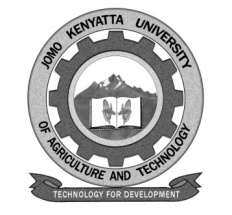 W1-2-60-1-6JOMO KENYATTA UNIVERSITYOFAGRICULTURE AND TECHNOLOGYUNIVERSITY EXAMINATIONS 2015/2016SECOND YEAR SECOND SEMESTER EXAMINATION FOR THE DEGREE OF BACHELOR OF SCIENCE IN MEDICAL LABORATORY SCIENCES	MLS 2211:  HUMAN NUTRITION, DIETETICS & NUTRITIONAL DISORDERSDATE:   APRIL, 2016		                                                        TIME: 2 HOURSINSTRUCTIONS:	ANSWER ALL QUESTIONS IN SECTION A COMPULSORY (30 MARKS), AND ANY OTHER TWO IN SECTION B SECTION A (COMPULSORY)a)	State any SIX (6) diet guidelines for health living.		[6 marks]b)	List the benefits of good nutritional habits.			[6 marks]c)	What is the role of water in human nutrition?			[6 marks]d)	List any SIX essential amino acids.				[6 marks]e)	What are some of the habits adults should adopt to 	stay longer and health.						[6 marks]			SECTION BDiscuss the major causes of malnutrition in humans.				[20 marks]Assessment of nutritional status is a vital exercise.  Discuss the FOUR (4) methods used to assess nutritional status. 								[20 marks]a)     Discuss the functions of proteins.					[10 marks]b)     Discuss any FIVE (5) minerals, their functions and sources.	[10 marks]